от «17» _июля______ 2019 года  № 113г. Горно-АлтайскО создании комиссии по проведению конкурсов на право заключения  договора на размещение и эксплуатацию нестационарного торгового объекта на территории муниципального образования «Город Горно-Алтайск»В целях проведения конкурсных процедур на право заключения договора на размещение и эксплуатацию нестационарного торгового объекта на территории муниципального образования «Город Горно-Алтайск», в соответствии с Гражданским кодексом Российской Федерации, Федеральным законом от 6 октября 2003 года № 131-ФЗ «Об общих принципах организации местного самоуправления в Российской Федерации», Федеральным законом от 28 декабря 2009 года № 381-ФЗ «Об основах государственного регулирования торговой деятельности                            в Российской Федерации»,  Федеральным законом от 26 июля 2006 года               № 135-ФЗ «О защите конкуренции», постановлением Администрации  города  Горно-Алтайска от 21 июля 2016 года № 73 «Об утверждении схемы размещения нестационарных торговых объектов на территории муниципального образования «Город Горно-Алтайск», Положением                     о Муниципальном учреждении «Управление имущества, градостроительства и земельных отношений города Горно-Алтайска», утвержденным решением Горно-Алтайского городского Совета депутатов от 22 декабря 2016 года № 35-11,1.Создать комиссию по проведению конкурсов на право заключения договора на размещение и эксплуатацию нестационарного торгового объекта на территории муниципального образования «Город Горно-Алтайск» (далее – комиссия).2. Утвердить:а) Положение о комиссии согласно приложению № 1 к настоящему Распоряжению;б) Состав комиссии согласно приложению № 2 к настоящему Распоряжению.3. Разместить настоящее Распоряжение на официальном портале муниципального образования «Город Горно-Алтайск» в сети «Интернет»
в течение 10-ти дней со дня его подписания.4. Настоящее Распоряжение вступает в силу со дня его подписания.5. Контроль за исполнением настоящего Распоряжения оставляю
за собой.Начальник управления                                                        В.В. ЧелтугашеваА.В. ТабакаеваО.Г. ТраудтТютюкова Д.А., 2-61-10МУНИЦИПАЛЬНОЕ УЧРЕЖДЕНИЕ «УПРАВЛЕНИЕ ИМУЩЕСТВА, ГРАДОСТРОИТЕЛЬСТВА ИЗЕМЕЛЬНЫХ ОТНОШЕНИЙ ГОРОДА ГОРНО-АЛТАЙСКА»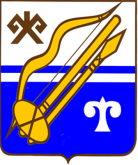 МУНИЦИПАЛ ТЄЗЄМЄЛ «ГОРНО-АЛТАЙСК КАЛАНЫҤ АР-JЄЄЖЄНИҤ, ТУРА ТУДАРЫНЫҤ ЛА JЕР КОЛБУЛАРЫНЫҤ БАШКАРТУЗЫ» РАСПОРЯЖЕНИЕJАКАAH